TitleAssociate Prof./Dr.NameYadan Yan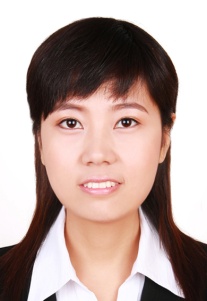 SubjectCivil EngineeringResearch InterestTransportation EngineeringE-mailyanyadan@zzu.edu.cnTel86-15038060081Educational BackgroundSeptember 2003-June 2007, School of Civil Engineering, Nanjing University of Technology, Bachelor;September 20017-November 2012, School of Transportation, Southeast University, Ph. D;January 2011-July 2011, School of Civil and Environmental Engineering, National University of Singapore, Joint Training of Doctoral Student.September 2003-June 2007, School of Civil Engineering, Nanjing University of Technology, Bachelor;September 20017-November 2012, School of Transportation, Southeast University, Ph. D;January 2011-July 2011, School of Civil and Environmental Engineering, National University of Singapore, Joint Training of Doctoral Student.September 2003-June 2007, School of Civil Engineering, Nanjing University of Technology, Bachelor;September 20017-November 2012, School of Transportation, Southeast University, Ph. D;January 2011-July 2011, School of Civil and Environmental Engineering, National University of Singapore, Joint Training of Doctoral Student.September 2003-June 2007, School of Civil Engineering, Nanjing University of Technology, Bachelor;September 20017-November 2012, School of Transportation, Southeast University, Ph. D;January 2011-July 2011, School of Civil and Environmental Engineering, National University of Singapore, Joint Training of Doctoral Student.Working  Experiences(Mar. 2017～Mar. 2018) Visiting ProfessorSchool of Civil and Environmental Engineering, University of Technology Sydney, Australia.(Dec. 2015～present) Associate ProfessorDepartment of Transportation Engineering, School of Civil Engineering, Zhengzhou University, China.(Nov. 2012～Nov. 2015) LecturerDepartment of Transportation Engineering, School of Civil Engineering, Zhengzhou University, China.(Mar. 2017～Mar. 2018) Visiting ProfessorSchool of Civil and Environmental Engineering, University of Technology Sydney, Australia.(Dec. 2015～present) Associate ProfessorDepartment of Transportation Engineering, School of Civil Engineering, Zhengzhou University, China.(Nov. 2012～Nov. 2015) LecturerDepartment of Transportation Engineering, School of Civil Engineering, Zhengzhou University, China.(Mar. 2017～Mar. 2018) Visiting ProfessorSchool of Civil and Environmental Engineering, University of Technology Sydney, Australia.(Dec. 2015～present) Associate ProfessorDepartment of Transportation Engineering, School of Civil Engineering, Zhengzhou University, China.(Nov. 2012～Nov. 2015) LecturerDepartment of Transportation Engineering, School of Civil Engineering, Zhengzhou University, China.(Mar. 2017～Mar. 2018) Visiting ProfessorSchool of Civil and Environmental Engineering, University of Technology Sydney, Australia.(Dec. 2015～present) Associate ProfessorDepartment of Transportation Engineering, School of Civil Engineering, Zhengzhou University, China.(Nov. 2012～Nov. 2015) LecturerDepartment of Transportation Engineering, School of Civil Engineering, Zhengzhou University, China.Research ProjectsTraffic operational reliability analysis and optimization design of connection lines between motorways and urban roads. Supported by National Natural Science Foundation of China, 2017-2020.Traffic impact analysis and timing operation decision of urban road multi-construction work zones. Supported by National Natural Science Foundation of China, 2015-2017.Capacity analysis and operation strategies of urban road multi-construction work zones. China postdoctoral science foundation special funding, 2016-2017.Strategies on highway traffic safety in Henan Province under severe weather. Henan Transportation Research Institute Co., LTD, 2013-2014.Traffic operational reliability analysis and optimization design of connection lines between motorways and urban roads. Supported by National Natural Science Foundation of China, 2017-2020.Traffic impact analysis and timing operation decision of urban road multi-construction work zones. Supported by National Natural Science Foundation of China, 2015-2017.Capacity analysis and operation strategies of urban road multi-construction work zones. China postdoctoral science foundation special funding, 2016-2017.Strategies on highway traffic safety in Henan Province under severe weather. Henan Transportation Research Institute Co., LTD, 2013-2014.Traffic operational reliability analysis and optimization design of connection lines between motorways and urban roads. Supported by National Natural Science Foundation of China, 2017-2020.Traffic impact analysis and timing operation decision of urban road multi-construction work zones. Supported by National Natural Science Foundation of China, 2015-2017.Capacity analysis and operation strategies of urban road multi-construction work zones. China postdoctoral science foundation special funding, 2016-2017.Strategies on highway traffic safety in Henan Province under severe weather. Henan Transportation Research Institute Co., LTD, 2013-2014.Traffic operational reliability analysis and optimization design of connection lines between motorways and urban roads. Supported by National Natural Science Foundation of China, 2017-2020.Traffic impact analysis and timing operation decision of urban road multi-construction work zones. Supported by National Natural Science Foundation of China, 2015-2017.Capacity analysis and operation strategies of urban road multi-construction work zones. China postdoctoral science foundation special funding, 2016-2017.Strategies on highway traffic safety in Henan Province under severe weather. Henan Transportation Research Institute Co., LTD, 2013-2014.Research ProjectsTraffic operational reliability analysis and optimization design of connection lines between motorways and urban roads. Supported by National Natural Science Foundation of China, 2017-2020.Traffic impact analysis and timing operation decision of urban road multi-construction work zones. Supported by National Natural Science Foundation of China, 2015-2017.Capacity analysis and operation strategies of urban road multi-construction work zones. China postdoctoral science foundation special funding, 2016-2017.Strategies on highway traffic safety in Henan Province under severe weather. Henan Transportation Research Institute Co., LTD, 2013-2014.Traffic operational reliability analysis and optimization design of connection lines between motorways and urban roads. Supported by National Natural Science Foundation of China, 2017-2020.Traffic impact analysis and timing operation decision of urban road multi-construction work zones. Supported by National Natural Science Foundation of China, 2015-2017.Capacity analysis and operation strategies of urban road multi-construction work zones. China postdoctoral science foundation special funding, 2016-2017.Strategies on highway traffic safety in Henan Province under severe weather. Henan Transportation Research Institute Co., LTD, 2013-2014.Traffic operational reliability analysis and optimization design of connection lines between motorways and urban roads. Supported by National Natural Science Foundation of China, 2017-2020.Traffic impact analysis and timing operation decision of urban road multi-construction work zones. Supported by National Natural Science Foundation of China, 2015-2017.Capacity analysis and operation strategies of urban road multi-construction work zones. China postdoctoral science foundation special funding, 2016-2017.Strategies on highway traffic safety in Henan Province under severe weather. Henan Transportation Research Institute Co., LTD, 2013-2014.Traffic operational reliability analysis and optimization design of connection lines between motorways and urban roads. Supported by National Natural Science Foundation of China, 2017-2020.Traffic impact analysis and timing operation decision of urban road multi-construction work zones. Supported by National Natural Science Foundation of China, 2015-2017.Capacity analysis and operation strategies of urban road multi-construction work zones. China postdoctoral science foundation special funding, 2016-2017.Strategies on highway traffic safety in Henan Province under severe weather. Henan Transportation Research Institute Co., LTD, 2013-2014.Selected PublicationsXiucheng Guo, Yadan Yan. Bus operational reliability and scheduling control, Nanjing, P. R. China: Southeast University Publishing House, 2013. (Book)Yadan Yan, Zhiyuan Liu, Yiming Bie. Performance evaluation of bus routes using automatic vehicle location data, Journal of Transportation Engineering, 148(2), 2016.Yadan Yan, Qiang Meng, Shuaian Wang, et al. Robust optimization model of schedule design for a fixed bus route, Transportation Research Part C, 25, 2012.Yadan Yan, Zhiyuan Liu, Qiang Meng, et al. Robust optimization model of bus transit network design with stochastic travel time, Journal of Transportation Engineering-ASCE, 139(6), 2013.Zhiyuan Liu, Yadan Yan, Xiaobo Qu, et al. Bus stop-skipping scheme with random travel time, Transportation Research Part C, 35, 2013.Wentao Jing, Yadan Yan, Kim Inhi, et al. Electric vehicles: a review of network modelling and future research needs, Advances in Mechanical Engineering, 8(1), 2016.Yadan Yan, Qiang Meng, Shuaian Wang, et al. Robust optimization model for the reliable bus transit route schedule design, Presented at the 91st TRB Annual Meeting, Washington DC, 2012.Yadan Yan, Xiucheng Guo, Chaoping Liu, Performance evaluation of bus transit routes based on the BCC model, Presented at the 7th International Conference on Traffic and Transportation Studies, 2010.　Xiucheng Guo, Yadan Yan. Bus operational reliability and scheduling control, Nanjing, P. R. China: Southeast University Publishing House, 2013. (Book)Yadan Yan, Zhiyuan Liu, Yiming Bie. Performance evaluation of bus routes using automatic vehicle location data, Journal of Transportation Engineering, 148(2), 2016.Yadan Yan, Qiang Meng, Shuaian Wang, et al. Robust optimization model of schedule design for a fixed bus route, Transportation Research Part C, 25, 2012.Yadan Yan, Zhiyuan Liu, Qiang Meng, et al. Robust optimization model of bus transit network design with stochastic travel time, Journal of Transportation Engineering-ASCE, 139(6), 2013.Zhiyuan Liu, Yadan Yan, Xiaobo Qu, et al. Bus stop-skipping scheme with random travel time, Transportation Research Part C, 35, 2013.Wentao Jing, Yadan Yan, Kim Inhi, et al. Electric vehicles: a review of network modelling and future research needs, Advances in Mechanical Engineering, 8(1), 2016.Yadan Yan, Qiang Meng, Shuaian Wang, et al. Robust optimization model for the reliable bus transit route schedule design, Presented at the 91st TRB Annual Meeting, Washington DC, 2012.Yadan Yan, Xiucheng Guo, Chaoping Liu, Performance evaluation of bus transit routes based on the BCC model, Presented at the 7th International Conference on Traffic and Transportation Studies, 2010.　Xiucheng Guo, Yadan Yan. Bus operational reliability and scheduling control, Nanjing, P. R. China: Southeast University Publishing House, 2013. (Book)Yadan Yan, Zhiyuan Liu, Yiming Bie. Performance evaluation of bus routes using automatic vehicle location data, Journal of Transportation Engineering, 148(2), 2016.Yadan Yan, Qiang Meng, Shuaian Wang, et al. Robust optimization model of schedule design for a fixed bus route, Transportation Research Part C, 25, 2012.Yadan Yan, Zhiyuan Liu, Qiang Meng, et al. Robust optimization model of bus transit network design with stochastic travel time, Journal of Transportation Engineering-ASCE, 139(6), 2013.Zhiyuan Liu, Yadan Yan, Xiaobo Qu, et al. Bus stop-skipping scheme with random travel time, Transportation Research Part C, 35, 2013.Wentao Jing, Yadan Yan, Kim Inhi, et al. Electric vehicles: a review of network modelling and future research needs, Advances in Mechanical Engineering, 8(1), 2016.Yadan Yan, Qiang Meng, Shuaian Wang, et al. Robust optimization model for the reliable bus transit route schedule design, Presented at the 91st TRB Annual Meeting, Washington DC, 2012.Yadan Yan, Xiucheng Guo, Chaoping Liu, Performance evaluation of bus transit routes based on the BCC model, Presented at the 7th International Conference on Traffic and Transportation Studies, 2010.　Xiucheng Guo, Yadan Yan. Bus operational reliability and scheduling control, Nanjing, P. R. China: Southeast University Publishing House, 2013. (Book)Yadan Yan, Zhiyuan Liu, Yiming Bie. Performance evaluation of bus routes using automatic vehicle location data, Journal of Transportation Engineering, 148(2), 2016.Yadan Yan, Qiang Meng, Shuaian Wang, et al. Robust optimization model of schedule design for a fixed bus route, Transportation Research Part C, 25, 2012.Yadan Yan, Zhiyuan Liu, Qiang Meng, et al. Robust optimization model of bus transit network design with stochastic travel time, Journal of Transportation Engineering-ASCE, 139(6), 2013.Zhiyuan Liu, Yadan Yan, Xiaobo Qu, et al. Bus stop-skipping scheme with random travel time, Transportation Research Part C, 35, 2013.Wentao Jing, Yadan Yan, Kim Inhi, et al. Electric vehicles: a review of network modelling and future research needs, Advances in Mechanical Engineering, 8(1), 2016.Yadan Yan, Qiang Meng, Shuaian Wang, et al. Robust optimization model for the reliable bus transit route schedule design, Presented at the 91st TRB Annual Meeting, Washington DC, 2012.Yadan Yan, Xiucheng Guo, Chaoping Liu, Performance evaluation of bus transit routes based on the BCC model, Presented at the 7th International Conference on Traffic and Transportation Studies, 2010.　